July 22, 2020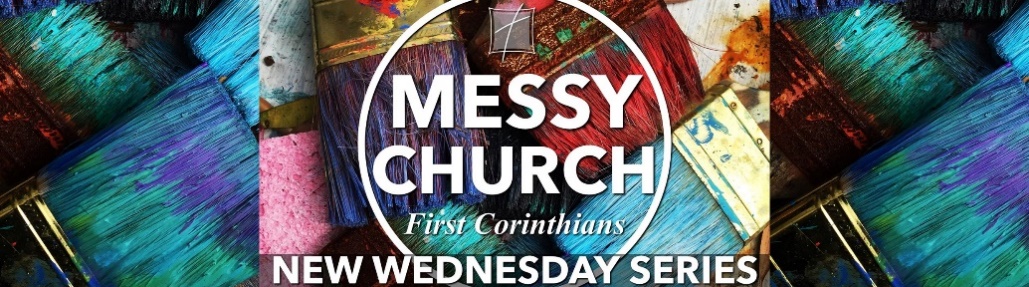 Pastor Joseph BritainNow these things happened as examples for us, so that we would not crave evil things as they also craved. (1Cor 10:6)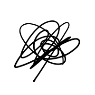 Israel got it ____________ tooFor I do not want you to be unaware, brethren, that our fathers were all under the cloud and all passed through the sea; and all were baptized into Moses in the cloud and in the sea; and all ate the same spiritual food; and all drank the same spiritual drink, for they were drinking from a spiritual rock which followed them; and the rock was Christ. Nevertheless, with most of them God was not well-pleased; for they were laid low in the wilderness. (1Cor 10:1-5)_________ your heart from those same sinsDo not be idolaters, as some of them were; as it is written, “The people sat down to eat and drink, and stood up to play.” Nor let us act immorally, as some of them did, and twenty-three thousand fell in one day. Nor let us try the Lord, as some of them did, and were destroyed by the serpents. Nor grumble, as some of them did, and were destroyed by the destroyer. Now these things happened to them as an example, and they were written for our instruction, upon whom the ends of the ages have come. (1Cor 10:7-11)          When you think you’re standing, ________ _______           Therefore let him who thinks he stands take heed that he does not fall. (1Cor 10:12) It’s not ______ ________, and God will make a wayNo temptation has overtaken you but such as is common to man; and God is faithful, who will not allow you to be tempted beyond what you are able, but with the temptation will provide the way of escape also, so that you will be able to endure it. (1Cor 10:13)All things are lawful, but not all things are profitable. All things are lawful, but not all things edify. (1Cor 10:23)Whether, then, you eat or drink or whatever you do, do all to the glory of God. (1Cor 10:31)Imitate _____ as I imitate JesusBe imitators of me, just as I also am of Christ. (1Cor 11:1)Who’s the __________ ? But I want you to understand that Christ is the head of every man, and the man is the head of a woman, and God is the head of Christ. (1Cor 11:3)For man does not originate from woman, but woman from man; for indeed man was not created for the woman’s sake, but woman for the man’s sake. However, in the Lord, neither is woman independent of man, nor is man independent of woman. For as the woman originates from the man, so also the man has his birth through the woman; and all things originate from God. (1Cor 11:8-9; 11-12)Wives, be subject to your own husbands, as to the Lord. For the husband is the head of the wife, as Christ also is the head of the church, He Himself being the Savior of the body. But as the church is subject to Christ, so also the wives ought to be to their husbands in everything. Husbands, love your wives, just as Christ also loved the church and gave Himself up for her (Eph 5:22-25)However, in the Lord, neither is woman independent of man, nor is man independent of woman. (1Cor 11:11)Submit to one another out of reverence for Christ. (Eph 5:21) The AgapeFeast or __________________ Therefore when you meet together, it is not to eat the Lord’s Supper, for in your eating each one takes his own supper first; and one is hungry and another is drunk. What! Do you not have houses in which to eat and drink? Or do you despise the church of God and shame those who have nothing? What shall I say to you? Shall I praise you? In this I will not praise you. (1Cor 11:20-22)  The ____________ of Communion For I received from the Lord that which I also delivered to you, that the Lord Jesus in the night in which He was betrayed took bread; and when He had given thanks, He broke it and said, “This is My body, which is for you; do this in remembrance of Me.” In the same way He took the cup also after supper, saying, “This cup is the new covenant in My blood; do this, as often as you drink it, in remembrance of Me.” For as often as you eat this bread and drink the cup, you proclaim the Lord’s death until He comes. (1Cor 11:23-26) • Examine Yourself Therefore whoever eats the bread or drinks the cup of the Lord in an unworthy manner, shall be guilty of the body and the blood of the Lord. But a man must examine himself, and in so doing he is to eat of the bread and drink of the cup. (1Cor 11:27-28)• Rightly judge the Body of ChristFor he who eats and drinks, eats and drinks judgment to himself if he does not judge the body rightly. (1Cor 11:29)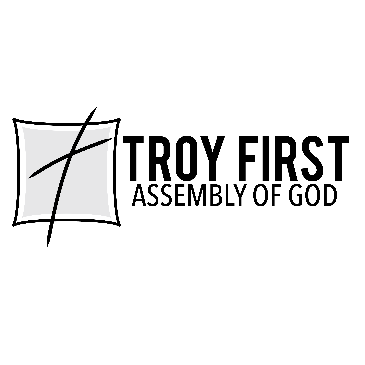 All scripture is from the New American Standard Version unless otherwise noted